La Espina Bífida:Los Ejercicios para Estirarse y Prevenir un Contracción Flexor de la Cadera 			Los Músculos Isquiotibiales 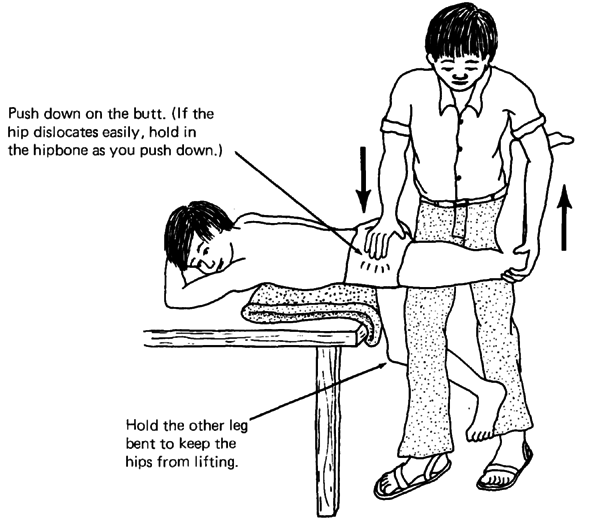 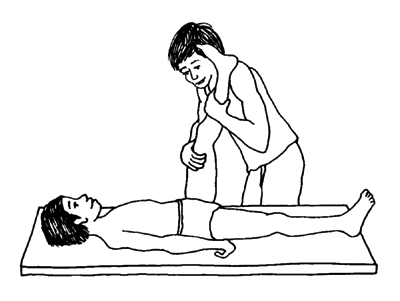 Tendón de Aquiles				Flexor del Codo 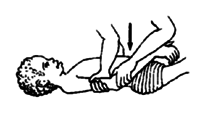 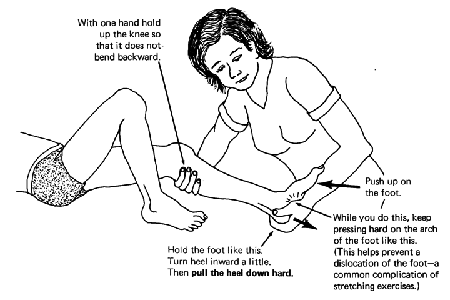   	Los Hombros				  		Las Muñecas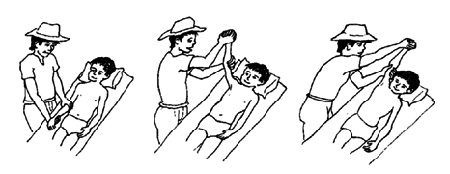 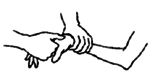 Mantenga cada estiramiento por 30-60 segundos. Haga estos diario. Images from: 	 http://www.dinf.ne.jp/doc/english/global/david/dwe002/dwe00244.html#385